Як керувати емоціями?	Привіт! Ти часто сердишся на інших та на себе? Негативні емоції керують тобою? Як керувати емоціями? 	Сум, гнів, ненависть, тривога… Всі ці емоції перешкоджають вашій здатності справлятися із проблемами. Негативні емоції часто є природним проявом, але, як ви їх виражаєте, які вони? Конструктивні чи руйнівні вони? Наприклад, цілком природно почувати себе ображеним, коли ви довго чекаєте друга, або сумуєте, коли ви з ним посварилися. Однак, якщо ви висловите свій гнів з криками та образами, це призведе до руйнівних наслідків. Знайте про наслідки негативних емоцій і навчіться керувати ними. 	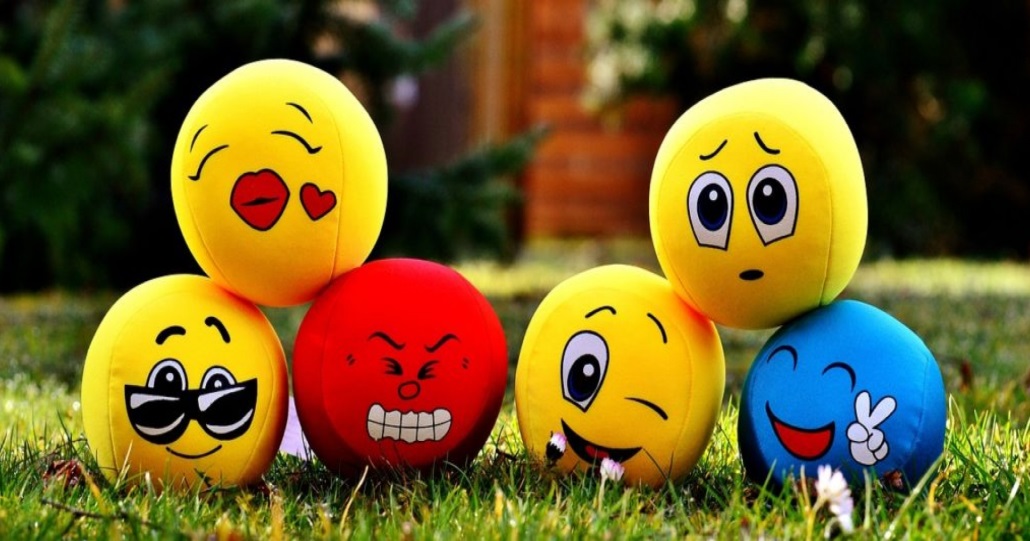 	Емоції - це фізичні відчуття в тілі, і мозок реагує на ці відчуття, стимулюючи подальші нервові і гормональні реакції. Є багато способів керування емоціями. 	Ось декілька порад: 1. Регулярно займайтеся фізичними вправами, навіть якщо вам не хочеться їх робити. 2. Їжте корисну їжу. 3. Навчіться розслаблятися: релаксація, йога, прослуховування спокійної музики. 4. Залиште минуле в минулому. Немає ніякої користі від спогадів, які ви не можете змінити. 5. Постарайтеся налагодити регулярний графік сну і дотримуватися його, навіть у вихідні. 6. Святкуйте свята. 7. Знайдіть час поговорити з другом або погуляти з домашньою твариною. 8. Подумайте про позитив, що ви досягли у своєму житті. Шукайте позитив у кожній ситуації! 